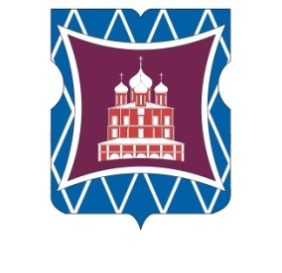 СОВЕТ ДЕПУТАТОВМУНИЦИПАЛЬНОГО ОКРУГА ДОНСКОЙРЕШЕНИЕ17 декабря 2021 года  №  01-03-72	      О согласовании сводного районного календарного плана по досуговой, социально-воспитательной, физкультурно-оздоровительной и спортивной работе с населением по месту жительства на 1 квартал 2022 года В соответствии с пунктом 3 части 7 статьи 1 Закона города Москвы от 11 июля 2012 года № 39 «О наделении органов местного самоуправления муниципальных округов в городе Москве отдельными полномочиями города Москвы» на основании обращения главы управы Донского района Соколова Д.Н. от  14 декабря 2021 года № ДО-16-598/1  (входящий от 14 декабря 2021 года № 389),                                                    Совет депутатов муниципального округа Донской решил:1. Согласовать сводный районный календарный план по досуговой, социально-воспитательной, физкультурно-оздоровительной и спортивной работе с населением по месту жительства на 1 квартал 2022 года (приложение).2. Направить настоящее решение в Департамент территориальных органов исполнительной власти города Москвы, префектуру Южного административного округа города Москвы и управу Донского района города Москвы в течение трех дней со дня его принятия.  3. Опубликовать настоящее решение в бюллетене «Московский муниципальный вестник» и разместить на официальном сайте муниципального округа Донской  www.mo-donskoy.ru.4. Контроль за исполнением настоящего решения возложить на Председателя комиссии Совета депутатов муниципального округа Донской по культурно-массовой работе Резкова В.В.Глава муниципальногоокруга Донской								             Т.В. КабановаПриложениек решению Совета депутатовмуниципального округа     Донскойот 17 декабря 2021 года № 01-03-72Сводный план мероприятий по досуговой, социально-воспитательной, физкультурно-оздоровительной и спортивной работе с населением по месту жительства на I квартал 2022 годаСводный план мероприятий по досуговой, социально-воспитательной, физкультурно-оздоровительной и спортивной работе с населением по месту жительства на I квартал 2022 годаСводный план мероприятий по досуговой, социально-воспитательной, физкультурно-оздоровительной и спортивной работе с населением по месту жительства на I квартал 2022 годаСводный план мероприятий по досуговой, социально-воспитательной, физкультурно-оздоровительной и спортивной работе с населением по месту жительства на I квартал 2022 годаСводный план мероприятий по досуговой, социально-воспитательной, физкультурно-оздоровительной и спортивной работе с населением по месту жительства на I квартал 2022 годаСводный план мероприятий по досуговой, социально-воспитательной, физкультурно-оздоровительной и спортивной работе с населением по месту жительства на I квартал 2022 годаСводный план мероприятий по досуговой, социально-воспитательной, физкультурно-оздоровительной и спортивной работе с населением по месту жительства на I квартал 2022 годаСводный план мероприятий по досуговой, социально-воспитательной, физкультурно-оздоровительной и спортивной работе с населением по месту жительства на I квартал 2022 годаСводный план мероприятий по досуговой, социально-воспитательной, физкультурно-оздоровительной и спортивной работе с населением по месту жительства на I квартал 2022 годаСводный план мероприятий по досуговой, социально-воспитательной, физкультурно-оздоровительной и спортивной работе с населением по месту жительства на I квартал 2022 года№Дата и время проведенияНаименование мероприятияНаименование мероприятияМесто проведенияМесто проведенияПредполагаемое количество участниковПредполагаемое количество участниковОрганизатор мероприятияОрганизатор мероприятияI кварталI кварталI кварталI кварталI кварталI кварталI кварталI кварталI кварталI кварталДосуговые и социально-воспитательные мероприятияДосуговые и социально-воспитательные мероприятияДосуговые и социально-воспитательные мероприятияДосуговые и социально-воспитательные мероприятияДосуговые и социально-воспитательные мероприятияДосуговые и социально-воспитательные мероприятияДосуговые и социально-воспитательные мероприятияДосуговые и социально-воспитательные мероприятияДосуговые и социально-воспитательные мероприятияДосуговые и социально-воспитательные мероприятия105.01.2022
19.00Спектакль, приуроченный к новогодним каникуламСпектакль, приуроченный к новогодним каникуламЛенинский проспект,
д.37АЛенинский проспект,
д.37АЛенинский проспект,
д.37А6060РОО «Дом Театрального Творчества
«Я сам Артист»
Т.В. ПузинРОО «Дом Театрального Творчества
«Я сам Артист»
Т.В. Пузин208.01.2022
17.00Рождественский фестиваль, посвященный Рождеству ХристовуРождественский фестиваль, посвященный Рождеству ХристовуСевастопольский проспект, 
д.5, к.3Севастопольский проспект, 
д.5, к.35050Благотворительный фонд 
«Детские мечты»
Д.Б. ДворецкийБлаготворительный фонд 
«Детские мечты»
Д.Б. Дворецкий308.01.2022
19.00Спектакль "Дихлофосу-НЕТ!", приуроченный к новогодним каникуламСпектакль "Дихлофосу-НЕТ!", приуроченный к новогодним каникуламЛенинский проспект,
д.37АЛенинский проспект,
д.37А6060РОО «Дом Театрального Творчества
«Я сам Артист»
Т.В. ПузинРОО «Дом Театрального Творчества
«Я сам Артист»
Т.В. Пузин409.01.2022
15.00Спектакль, приуроченный к новогодним каникуламСпектакль, приуроченный к новогодним каникуламЛенинский проспект,
д.37АЛенинский проспект,
д.37А6060РОО «Дом Театрального Творчества
«Я сам Артист»
Т.В. ПузинРОО «Дом Театрального Творчества
«Я сам Артист»
Т.В. Пузин509.01.2022
17.00Рождественский фестиваль, посвященный Рождеству ХристовуРождественский фестиваль, посвященный Рождеству ХристовуЗагородное шоссе,
д.6, к.1Загородное шоссе,
д.6, к.15050Благотворительный фонд 
«Детские мечты»
М.В. ПлетневаБлаготворительный фонд 
«Детские мечты»
М.В. Плетнева609.01.2022
19.00Спектакль, приуроченный к новогодним каникуламСпектакль, приуроченный к новогодним каникуламЛенинский проспект,
д.37АЛенинский проспект,
д.37А6060РОО «Дом Театрального Творчества
«Я сам Артист»
Т.В. ПузинРОО «Дом Театрального Творчества
«Я сам Артист»
Т.В. Пузин711.01.2022
18.00Концерт, посвященный Дню заповедников и национальных парковКонцерт, посвященный Дню заповедников и национальных парковСевастопольский проспект,
д.1, к.5Севастопольский проспект,
д.1, к.53030РОО «Дом Театрального Творчества
«Я сам Артист»
Г.И. КалининаРОО «Дом Театрального Творчества
«Я сам Артист»
Г.И. Калинина813.01.2022
18.00Интерактивное мероприятие для жителей района "Снежная колыбель", посвященное празднованию Старого Нового годаИнтерактивное мероприятие для жителей района "Снежная колыбель", посвященное празднованию Старого Нового года1-й Рощинский пр., 
д.4 к.11-й Рощинский пр., 
д.4 к.13030ГБУ ЦДиС «Донской»
Е.А. КазанцеваГБУ ЦДиС «Донской»
Е.А. Казанцева915.01.2022
19.00Спектакль, посвященный Старому Новому годуСпектакль, посвященный Старому Новому годуЛенинский проспект,
д.37АЛенинский проспект,
д.37А6060РОО «Дом Театрального Творчества
«Я сам Артист»
Т.В. ПузинРОО «Дом Театрального Творчества
«Я сам Артист»
Т.В. Пузин1016.01.2022
14.00Концерт, посвященный Дню детских изобретенийКонцерт, посвященный Дню детских изобретенийСевастопольский проспект,
д.1, к.5Севастопольский проспект,
д.1, к.53030РОО «Дом Театрального Творчества
«Я сам Артист»
Г.И. КалининаРОО «Дом Театрального Творчества
«Я сам Артист»
Г.И. Калинина1116.01.2022
17.00Детский Fashion-марафонДетский Fashion-марафонСевастопольский проспект, 
д.5, к.3Севастопольский проспект, 
д.5, к.35050Благотворительный фонд 
«Детские мечты»
Д.Б. ДворецкийБлаготворительный фонд 
«Детские мечты»
Д.Б. Дворецкий1216.01.2022
19.00Спектакль, посвященный Старому Новому годуСпектакль, посвященный Старому Новому годуЛенинский проспект,
д.37АЛенинский проспект,
д.37А6060РОО «Дом Театрального Творчества
«Я сам Артист»
Т.В. ПузинРОО «Дом Театрального Творчества
«Я сам Артист»
Т.В. Пузин1322.01.2022
15.00Спектакль, посвященный Международному дню без интернетаСпектакль, посвященный Международному дню без интернетаЛенинский проспект,
д.37АЛенинский проспект,
д.37А6060РОО «Дом Театрального Творчества
«Я сам Артист»
Т.В. ПузинРОО «Дом Театрального Творчества
«Я сам Артист»
Т.В. Пузин1422.01.2022
16.00Мастер-класс по вокалу "Я пою"Мастер-класс по вокалу "Я пою"Севастопольский проспект, 
д.5, к.3Севастопольский проспект, 
д.5, к.35050Благотворительный фонд 
«Детские мечты»
Д.Б. ДворецкийБлаготворительный фонд 
«Детские мечты»
Д.Б. Дворецкий1522.01.2022
19.00Спектакль, посвященный Международному дню без интернетаСпектакль, посвященный Международному дню без интернетаЛенинский проспект,
д.37АЛенинский проспект,
д.37А6060РОО «Дом Театрального Творчества
«Я сам Артист»
Т.В. ПузинРОО «Дом Театрального Творчества
«Я сам Артист»
Т.В. Пузин1627.01.2022
16.00Концерт, посвященный Дню памяти жертв ХолокостаКонцерт, посвященный Дню памяти жертв ХолокостаСевастопольский проспект,
д.1, к.5Севастопольский проспект,
д.1, к.53030РОО «Дом Театрального Творчества
«Я сам Артист»
Г.И. КалининаРОО «Дом Театрального Творчества
«Я сам Артист»
Г.И. Калинина1727.01.2022
19.00Спектакль, посвященный Дню памяти жертв ХолокостаСпектакль, посвященный Дню памяти жертв ХолокостаЛенинский проспект,
д.37АЛенинский проспект,
д.37А6060РОО «Дом Театрального Творчества
«Я сам Артист»
Т.В. ПузинРОО «Дом Театрального Творчества
«Я сам Артист»
Т.В. Пузин1827.01.2022
19.00Познавательное мероприятие "В гостях у Тани", посвященное Дню студентовПознавательное мероприятие "В гостях у Тани", посвященное Дню студентов1-й Рощинский пр., 
д.4 к.11-й Рощинский пр., 
д.4 к.12525ГБУ ЦДиС «Донской»
Т.Л. ПугачеваГБУ ЦДиС «Донской»
Т.Л. Пугачева1901.02.2022
-
29.02.2022Акция "Дети-детям", создаем с детьми района подарки для детей из детских домовАкция "Дети-детям", создаем с детьми района подарки для детей из детских домовСевастопольский проспект,
д.5, к.3
Загородное шоссе, 
д.6, к.1Севастопольский проспект,
д.5, к.3
Загородное шоссе, 
д.6, к.15050Благотворительный фонд 
«Детские мечты»
Д.Б. Дворецкий
М.В. ПлетневаБлаготворительный фонд 
«Детские мечты»
Д.Б. Дворецкий
М.В. Плетнева2002.02.2022
17.00Концерт, посвященный Дню разгрома советскими войсками немецко-фашистских войск в Сталинградской битвеКонцерт, посвященный Дню разгрома советскими войсками немецко-фашистских войск в Сталинградской битвеСевастопольский проспект,
д.1, к.5Севастопольский проспект,
д.1, к.53030РОО «Дом Театрального Творчества
«Я сам Артист»
Г.И. КалининаРОО «Дом Театрального Творчества
«Я сам Артист»
Г.И. Калинина2104.02.2022
19.00Спектакль, посвященный Всемирному дню борьбы с раковыми заболеваниямиСпектакль, посвященный Всемирному дню борьбы с раковыми заболеваниямиЛенинский проспект,
д.37АЛенинский проспект,
д.37А6060РОО «Дом Театрального Творчества
«Я сам Артист»
Т.В. ПузинРОО «Дом Театрального Творчества
«Я сам Артист»
Т.В. Пузин2205.02.2022
17.00Мастер-класс по современным танцамМастер-класс по современным танцамСевастопольский проспект,
д.5, к.3Севастопольский проспект,
д.5, к.32020Благотворительный фонд 
«Детские мечты»
Д.Б. ДворецкийБлаготворительный фонд 
«Детские мечты»
Д.Б. Дворецкий2310.02.2022
17.00Чтецкий вечер, посвященный Дню памяти А.С. ПушкинаЧтецкий вечер, посвященный Дню памяти А.С. ПушкинаСевастопольский проспект,
д.1, к.5Севастопольский проспект,
д.1, к.53030РОО «Дом Театрального Творчества
«Я сам Артист»
Г.И. КалининаРОО «Дом Театрального Творчества
«Я сам Артист»
Г.И. Калинина2411.02.2022
16.00Благотворительный фестиваль "Виктория"Благотворительный фестиваль "Виктория"Севастопольский проспект,
д.5, к.3Севастопольский проспект,
д.5, к.35050Благотворительный фонд 
«Детские мечты»
Д.Б. ДворецкийБлаготворительный фонд 
«Детские мечты»
Д.Б. Дворецкий2511.02.2022
19.00Спектакль, посвященный Дню памяти А.С. ПушкинаСпектакль, посвященный Дню памяти А.С. ПушкинаЛенинский проспект,
д.37АЛенинский проспект,
д.37А6060РОО «Дом Театрального Творчества
«Я сам Артист»
Т.В. ПузинРОО «Дом Театрального Творчества
«Я сам Артист»
Т.В. Пузин2613.02.2022
14.00Концерт, посвященный Дню всех влюбленныхКонцерт, посвященный Дню всех влюбленныхСевастопольский проспект,
д.1, к.5Севастопольский проспект,
д.1, к.53030РОО «Дом Театрального Творчества
«Я сам Артист»
Г.И. КалининаРОО «Дом Театрального Творчества
«Я сам Артист»
Г.И. Калинина2713.02.2022
19.00Спектакль, посвященный Дню всех влюбленныхСпектакль, посвященный Дню всех влюбленныхЛенинский проспект,
д.37АЛенинский проспект,
д.37А6060РОО «Дом Театрального Творчества
«Я сам Артист»
Т.В. ПузинРОО «Дом Театрального Творчества
«Я сам Артист»
Т.В. Пузин2815.02.2022Online - марафон "От всего сердца", посвященный Дню Св. ВалентинаOnline - марафон "От всего сердца", посвященный Дню Св. Валентина1-й Рощинский пр., 
д.4 к.11-й Рощинский пр., 
д.4 к.12525ГБУ ЦДиС «Донской»
Л.В. БуйновскаяГБУ ЦДиС «Донской»
Л.В. Буйновская2917.02.2022
17.00Праздничное мероприятие "Солдатская музыкальная пластинка", посвященное Дню защитника ОтечестваПраздничное мероприятие "Солдатская музыкальная пластинка", посвященное Дню защитника Отечества1-й Рощинский пр., 
д.4 к.11-й Рощинский пр., 
д.4 к.14545ГБУ ЦДиС «Донской»
Е.В. Проскурина
Е.А. КазанцеваГБУ ЦДиС «Донской»
Е.В. Проскурина
Е.А. Казанцева3020.02.2022
19.00Спектакль, приуроченный к Международному дню русского языкаСпектакль, приуроченный к Международному дню русского языкаЛенинский проспект,
д.37АЛенинский проспект,
д.37А6060РОО «Дом Театрального Творчества
«Я сам Артист»
Т.В. ПузинРОО «Дом Театрального Творчества
«Я сам Артист»
Т.В. Пузин3122.02.2022
12.00Акция памяти "За мирное небо", посвященная Дню защитника ОтечестваАкция памяти "За мирное небо", посвященная Дню защитника ОтечестваВоинский мемориал на 
Донском кладбище,
Донская пл., д.1Воинский мемориал на 
Донском кладбище,
Донская пл., д.13030ГБУ ЦДиС «Донской»
Н.Г. Холмова
А.П. МартыноваГБУ ЦДиС «Донской»
Н.Г. Холмова
А.П. Мартынова3223.02.2022
16.00Концерт, посвященный Дню защитника ОтечестваКонцерт, посвященный Дню защитника ОтечестваСевастопольский проспект,
д.1, к.5Севастопольский проспект,
д.1, к.53030РОО «Дом Театрального Творчества
«Я сам Артист»
Г.И. КалининаРОО «Дом Театрального Творчества
«Я сам Артист»
Г.И. Калинина3323.02.2022
19.00Спектакль, посвященный Дню защитника ОтечестваСпектакль, посвященный Дню защитника ОтечестваЛенинский проспект,
д.37АЛенинский проспект,
д.37А6060РОО «Дом Театрального Творчества
«Я сам Артист»
Т.В. ПузинРОО «Дом Театрального Творчества
«Я сам Артист»
Т.В. Пузин3424.02.2022
19.00Спектакль, посвященный Дню защитника ОтечестваСпектакль, посвященный Дню защитника ОтечестваЛенинский проспект,
д.37АЛенинский проспект,
д.37А6060РОО «Дом Театрального Творчества
«Я сам Артист»
Т.В. ПузинРОО «Дом Театрального Творчества
«Я сам Артист»
Т.В. Пузин3528.02.2022
-
08.03.2022Выставка детских рисунков, посвященных Дню 8 мартаВыставка детских рисунков, посвященных Дню 8 мартаЗагородное шоссе,
д.6, к.1Загородное шоссе,
д.6, к.15050Благотворительный фонд 
«Детские мечты»
М.В. ПлетневаБлаготворительный фонд 
«Детские мечты»
М.В. Плетнева3601.03.2022
17.00Дуэль творческих фантазеров "Для тебя", посвященная Дню 8 мартаДуэль творческих фантазеров "Для тебя", посвященная Дню 8 марта1-й Рощинский пр., 
д.4 к.11-й Рощинский пр., 
д.4 к.12525ГБУ ЦДиС «Донской»
Л.В. БуйновскаяГБУ ЦДиС «Донской»
Л.В. Буйновская3703.03.2022
16.00Поэтический вечер, посвященный Всемирному дню писателяПоэтический вечер, посвященный Всемирному дню писателяСевастопольский проспект,
д.1, к.5Севастопольский проспект,
д.1, к.53030РОО «Дом Театрального Творчества
«Я сам Артист»
Г.И. КалининаРОО «Дом Театрального Творчества
«Я сам Артист»
Г.И. Калинина3803.03.2022
17.00Концертная программа "Есть в марте день особый", посвященная Международному женскому днюКонцертная программа "Есть в марте день особый", посвященная Международному женскому дню1-й Рощинский пр., 
д.4 к.11-й Рощинский пр., 
д.4 к.13030ГБУ ЦДиС «Донской»
Е.В. ПроскуринаГБУ ЦДиС «Донской»
Е.В. Проскурина3903.03.2022
19.00Спектакль, посвященный Всемирному дню писателяСпектакль, посвященный Всемирному дню писателяЛенинский проспект,
д.37АЛенинский проспект,
д.37А6060РОО «Дом Театрального Творчества
«Я сам Артист»
Т.В. ПузинРОО «Дом Театрального Творчества
«Я сам Артист»
Т.В. Пузин4005.03.2022
18.00Праздничное мероприятие "Танцевальный букет", посвященное Международному женскому дню Праздничное мероприятие "Танцевальный букет", посвященное Международному женскому дню 1-й Рощинский пр., 
д.4 к.11-й Рощинский пр., 
д.4 к.13030ГБУ ЦДиС «Донской»
А.И. РостовцеваГБУ ЦДиС «Донской»
А.И. Ростовцева4106.03.2022
12.00Интерактивно-развлекательная программа "Собирайся народ, Масленица идет"Интерактивно-развлекательная программа "Собирайся народ, Масленица идет"1-й Рощинский пр., 
д.4 к.11-й Рощинский пр., 
д.4 к.15555ГБУ ЦДиС «Донской»
Т.Л. Пугачева
Е.Н. Новикова
А.П. МартыноваГБУ ЦДиС «Донской»
Т.Л. Пугачева
Е.Н. Новикова
А.П. Мартынова4206.03.2022
14.00Концерт, посвященный Международному женскому дню 8 мартаКонцерт, посвященный Международному женскому дню 8 мартаСевастопольский проспект,
д.1, к.5Севастопольский проспект,
д.1, к.53030РОО «Дом Театрального Творчества
«Я сам Артист»
Г.И. КалининаРОО «Дом Театрального Творчества
«Я сам Артист»
Г.И. Калинина4306.03.2022
19.00Спектакль, посвященный Международному женскому дню 8 мартаСпектакль, посвященный Международному женскому дню 8 мартаЛенинский проспект,
д.37АЛенинский проспект,
д.37А6060РОО «Дом Театрального Творчества
«Я сам Артист»
Т.В. ПузинРОО «Дом Театрального Творчества
«Я сам Артист»
Т.В. Пузин4419.03.2022
19.00Спектакль, посвященный Международному дню счастьяСпектакль, посвященный Международному дню счастьяЛенинский проспект,
д.37АЛенинский проспект,
д.37А6060РОО «Дом Театрального Творчества
«Я сам Артист»
Т.В. ПузинРОО «Дом Театрального Творчества
«Я сам Артист»
Т.В. Пузин4520.03.2022
15.00Поэтический вечер, посвященный Всемирному дню поэзииПоэтический вечер, посвященный Всемирному дню поэзииСевастопольский проспект,
д.1, к.5Севастопольский проспект,
д.1, к.53030РОО «Дом Театрального Творчества
«Я сам Артист»
Г.И. КалининаРОО «Дом Театрального Творчества
«Я сам Артист»
Г.И. Калинина4620.03.2022
19.00Спектакль, посвященный Всемирному дню поэзииСпектакль, посвященный Всемирному дню поэзииЛенинский проспект,
д.37АЛенинский проспект,
д.37А6060РОО «Дом Театрального Творчества
«Я сам Артист»
Т.В. ПузинРОО «Дом Театрального Творчества
«Я сам Артист»
Т.В. Пузин4725.03.2022
16.00Концерт, посвященный Дню работника культуры РоссииКонцерт, посвященный Дню работника культуры РоссииСевастопольский проспект,
д.1, к.5Севастопольский проспект,
д.1, к.53030РОО «Дом Театрального Творчества
«Я сам Артист»
Г.И. КалининаРОО «Дом Театрального Творчества
«Я сам Артист»
Г.И. Калинина4825.03.2022
19.00Спектакль, посвященный Дню работника культуры РоссииСпектакль, посвященный Дню работника культуры РоссииЛенинский проспект,
д.37АЛенинский проспект,
д.37А6060РОО «Дом Театрального Творчества
«Я сам Артист»
Т.В. ПузинРОО «Дом Театрального Творчества
«Я сам Артист»
Т.В. Пузин4926.03.2022
17.00Мастер-класс по шахматамМастер-класс по шахматамЗагородное шоссе,
д.6, к.1Загородное шоссе,
д.6, к.13030Благотворительный фонд 
«Детские мечты»
М.В. ПлетневаБлаготворительный фонд 
«Детские мечты»
М.В. Плетнева5027.03.2022
12.00Празднование Широкой Масленицы в Донском "До свидания зима"Празднование Широкой Масленицы в Донском "До свидания зима"Загородное шоссе, вл.2Загородное шоссе, вл.2300300Благотворительный фонд 
«Детские мечты»
Д.Б. ДворецкийБлаготворительный фонд 
«Детские мечты»
Д.Б. Дворецкий5127.03.2022
19.00Спектакль, посвященный Всемирному Дню театраСпектакль, посвященный Всемирному Дню театраЛенинский проспект,
д.37АЛенинский проспект,
д.37А6060РОО «Дом Театрального Творчества
«Я сам Артист»
Т.В. ПузинРОО «Дом Театрального Творчества
«Я сам Артист»
Т.В. ПузинИТОГО:     51    досуговых и социально-воспитательных мероприятий            2585           участниковИТОГО:     51    досуговых и социально-воспитательных мероприятий            2585           участниковИТОГО:     51    досуговых и социально-воспитательных мероприятий            2585           участниковИТОГО:     51    досуговых и социально-воспитательных мероприятий            2585           участниковИТОГО:     51    досуговых и социально-воспитательных мероприятий            2585           участниковИТОГО:     51    досуговых и социально-воспитательных мероприятий            2585           участниковИТОГО:     51    досуговых и социально-воспитательных мероприятий            2585           участниковИТОГО:     51    досуговых и социально-воспитательных мероприятий            2585           участниковИТОГО:     51    досуговых и социально-воспитательных мероприятий            2585           участниковИТОГО:     51    досуговых и социально-воспитательных мероприятий            2585           участниковФизкультурно-оздоровительные и спортивные мероприятияФизкультурно-оздоровительные и спортивные мероприятияФизкультурно-оздоровительные и спортивные мероприятияФизкультурно-оздоровительные и спортивные мероприятияФизкультурно-оздоровительные и спортивные мероприятияФизкультурно-оздоровительные и спортивные мероприятияФизкультурно-оздоровительные и спортивные мероприятияФизкультурно-оздоровительные и спортивные мероприятияФизкультурно-оздоровительные и спортивные мероприятияФизкультурно-оздоровительные и спортивные мероприятия105.01.2022
17.00Турнир по хоккею, посвященный Рождеству ХристовуЗагородное шоссе, вл.2Загородное шоссе, вл.2303030ГБУ ЦДиС «Донской»
В.Ю. ЧумичевГБУ ЦДиС «Донской»
В.Ю. Чумичев205.01.2022
19.30Турнир по борьбе самбо "Рождественские встречи", посвященный Рождественским праздникамЛенинский проспект,
д.30Ленинский проспект,
д.30252525с/к «Гренада-70»
А.В. Гончаровс/к «Гренада-70»
А.В. Гончаров306.01.2022
17.00Новогодние показательные выступления по восточным единоборствамул. Вавилова, д.6ул. Вавилова, д.6202020РМОО «Спортивный клуб «КУНФУ»
С.А. МихайловРМОО «Спортивный клуб «КУНФУ»
С.А. Михайлов409.01.2022
11.00"Будь готов!" мастер-класс по боевым искусствам, посвященный противодействию экстремизму и терроризмуул. Шаболовка,
д.30/12ул. Шаболовка,
д.30/12151515АНО
«Центр всестороннего развития «РАЗУМ»
С.В. ЕрмалеевАНО
«Центр всестороннего развития «РАЗУМ»
С.В. Ермалеев509.01.2022
17.00Турнир по хоккею "В старый Новый год"Загородное шоссе, вл.2Загородное шоссе, вл.2353535ГБУ ЦДиС «Донской»
В.Ю. ЧумичевГБУ ЦДиС «Донской»
В.Ю. Чумичев610.01.2022
19.00"Новогодний серпантин" спортивно-развлекательное мероприятие (конкурсы)Варшавское шоссе,
д.18, к.2Варшавское шоссе,
д.18, к.2252525АНО
«Центр всестороннего развития «РАЗУМ»
С.А. ТрофимовАНО
«Центр всестороннего развития «РАЗУМ»
С.А. Трофимов712.01.2022
19.30"Старый Новый год - встречайте с нами!" мастер-класс по восточным единоборствамВаршавское шоссе,
д.18, к.2Варшавское шоссе,
д.18, к.2252525АНО
«Центр всестороннего развития «РАЗУМ»
А.В. БайковскийАНО
«Центр всестороннего развития «РАЗУМ»
А.В. Байковский813.01.2022
17.00Рождественские чудеса, показательные выступления по айкидо, посвященные Рождеству Христовуул. Вавилова, д.6ул. Вавилова, д.6202020РМОО «Спортивный клуб «КУНФУ»
С.А. МихайловРМОО «Спортивный клуб «КУНФУ»
С.А. Михайлов913.01.2022
18.30"Встречаем Старый Новый год!" спортивно-развлекательные конкурсы, посвященные Старому Новому годуул. Шаболовка,
д.30/12ул. Шаболовка,
д.30/12151515АНО
«Центр всестороннего развития «РАЗУМ»
С.В. ИванченкоАНО
«Центр всестороннего развития «РАЗУМ»
С.В. Иванченко1016.01.2022
17.00Товарищеская встреча по хоккею, посвященная Татьяниному днюЗагородное шоссе, вл.2Загородное шоссе, вл.2303030ГБУ ЦДиС «Донской»
В.Ю. ЧумичевГБУ ЦДиС «Донской»
В.Ю. Чумичев1119.01.2022
19.30Мастер-класс, посвященный Дню студентаЛенинский проспект,
д.30Ленинский проспект,
д.30252525с/к «Гренада-70»
А.В. Гончаровс/к «Гренада-70»
А.В. Гончаров1223.01.2022
11.00"Ворошиловский стрелок" мастер-класс по стрельбе из лука, посвященный Дню воинской славы России - Дню снятия блокады города Ленинградаул. Шаболовка,
д.30/12ул. Шаболовка,
д.30/12151515АНО
«Центр всестороннего развития «РАЗУМ»
С.В. ИванченкоАНО
«Центр всестороннего развития «РАЗУМ»
С.В. Иванченко1324.01.2022
19.30Физкультурно-спортивное мероприятие "Татьянин день!", посвященное Дню российского студенчестваВаршавское шоссе,
д.18, к.2Варшавское шоссе,
д.18, к.2303030АНО
«Центр всестороннего развития «РАЗУМ»
С.А. ТрофимовАНО
«Центр всестороннего развития «РАЗУМ»
С.А. Трофимов1424.01.2022
20.00Мастер-класс по кунфу, посвященный Дню снятия блокады Ленинградаул. Вавилова, д.6ул. Вавилова, д.6252525РМОО «Спортивный клуб «КУНФУ»
А.П. РодинРМОО «Спортивный клуб «КУНФУ»
А.П. Родин1526.01.2022
18.30Спортивное мероприятие "Уроки мужества и отваги!", посвященное Дню снятия блокады города ЛенинградаВаршавское шоссе,
д.18, к.2Варшавское шоссе,
д.18, к.2252525АНО
«Центр всестороннего развития «РАЗУМ»
С.А. ТрофимовАНО
«Центр всестороннего развития «РАЗУМ»
С.А. Трофимов1602.02.2022
19.30Турнир по борьбе самбо, посвященный Сталинградской битвеЛенинский проспект,
д.30Ленинский проспект,
д.30202020с/к «Гренада-70»
Н.Б. Ивановс/к «Гренада-70»
Н.Б. Иванов1704.02.2022
20.00Мастер-класс по кунфу "Уроки мужества", посвященный Сталинградской битвеул. Вавилова, д.6ул. Вавилова, д.6202020РМОО «Спортивный клуб «КУНФУ»
А.П. РодинРМОО «Спортивный клуб «КУНФУ»
А.П. Родин1808.02.2022
20.00Спортивное мероприятие "Время не ждет!", посвященное Дню воинской славы России - победе над немецко-фашистскими войсками в Сталинградской битвеул. Шаболовка,
д.30/12ул. Шаболовка,
д.30/12151515АНО
«Центр всестороннего развития «РАЗУМ»
С.В. ЕрмалеевАНО
«Центр всестороннего развития «РАЗУМ»
С.В. Ермалеев1909.02.2022
19.00Вечер памяти "Нам есть, что вспомнить..", посвященный Сталинградской битвеВаршавское шоссе,
д.18, к.2Варшавское шоссе,
д.18, к.2252525АНО
«Центр всестороннего развития «РАЗУМ»
С.А. ТрофимовАНО
«Центр всестороннего развития «РАЗУМ»
С.А. Трофимов2013.02.2022
17.00Соревнования по хоккею "Богатырская наша сила", посвященные Дню защитника ОтечестваЗагородное шоссе, вл.2Загородное шоссе, вл.2353535ГБУ ЦДиС «Донской»
П.А. НикитинГБУ ЦДиС «Донской»
П.А. Никитин2116.02.2022
19.30"Воинская обязанность" соревнования по борьбе самбо, посвященные Дню защитника ОтечестваЛенинский проспект,
д.30Ленинский проспект,
д.30303030с/к «Гренада-70»
А.В. Гончаровс/к «Гренада-70»
А.В. Гончаров2219.02.2022
10.00Спортивная эстафета на льду, посвященная Дню защитника ОтечестваЗагородное шоссе, вл.2Загородное шоссе, вл.2303030ГБУ ЦДиС «Донской»
О.А. СидоринаГБУ ЦДиС «Донской»
О.А. Сидорина2321.02.2022
19.00Соревнования "Спорт зовет всех", посвященные Дню защитника ОтечестваВаршавское шоссе,
д.18, к.2Варшавское шоссе,
д.18, к.2252525АНО
«Центр всестороннего развития «РАЗУМ»
С.А. ТрофимовАНО
«Центр всестороннего развития «РАЗУМ»
С.А. Трофимов2421.02.2022
20.00Лекция "Защити себя и близких" по антитеррористической безопасностиВаршавское шоссе,
д.18, к.2Варшавское шоссе,
д.18, к.2252525АНО
«Центр всестороннего развития «РАЗУМ»
С.А. ТрофимовАНО
«Центр всестороннего развития «РАЗУМ»
С.А. Трофимов2522.02.2022
19.00Показательные выступления группы японских единоборств "Время вперед", посвященные Дню защитника Отечестваул. Шаболовка,
д.30/12ул. Шаболовка,
д.30/12151515АНО
«Центр всестороннего развития «РАЗУМ»
С.В. ИванченкоАНО
«Центр всестороннего развития «РАЗУМ»
С.В. Иванченко2622.02.2022
20.00Мастер-класс по рукопашному бою "Будь готов!", посвященный Дню защитника Отечества ул. Шаболовка,
д.30/12ул. Шаболовка,
д.30/12151515АНО
«Центр всестороннего развития «РАЗУМ»
С.В. ЕрмалеевАНО
«Центр всестороннего развития «РАЗУМ»
С.В. Ермалеев2724.02.2022
10.00Показательные выступления "Мы нашей Родине верны!", посвященные Дню защитника Отечестваул. Вавилова, д.6ул. Вавилова, д.6181818РМОО «Спортивный клуб «КУНФУ»
С.А. МихайловРМОО «Спортивный клуб «КУНФУ»
С.А. Михайлов2826.02.2022
11.00Танцы на льду "Дети, как звезды", посвященные Дню 8 мартаЗагородное шоссе, вл.2Загородное шоссе, вл.2303030ГБУ ЦДиС «Донской»
О.А. Сидорина
П.А. НикитинГБУ ЦДиС «Донской»
О.А. Сидорина
П.А. Никитин2902.03.2022
17.30Детский турнир, посвященный Международному женскому дню 8 мартаЛенинский проспект,
д.30Ленинский проспект,
д.30454545с/к «Гренада-70»
Н.Б. Ивановс/к «Гренада-70»
Н.Б. Иванов3003.03.2022
17.00Веселые эстафеты, конкурсы "Наступает мамин праздник", посвященные Международному женскому дню - 8 мартаул. Вавилова, д.6ул. Вавилова, д.6202020РМОО «Спортивный клуб «КУНФУ»
С.А. МихайловРМОО «Спортивный клуб «КУНФУ»
С.А. Михайлов3104.03.2022
19.30Турнир, посвященный Дню 8 мартаЛенинский проспект,
д.30Ленинский проспект,
д.30303030с/к «Гренада-70»
А.В. Гончаровс/к «Гренада-70»
А.В. Гончаров3206.03.2022
17.00Товарищеская игра по хоккею, посвященная борьбе с терроризмом и экстремизмом в молодежной средеЗагородное шоссе, вл.2Загородное шоссе, вл.2303030ГБУ ЦДиС «Донской»
В.Ю. Чумичев
П.А. НикитинГБУ ЦДиС «Донской»
В.Ю. Чумичев
П.А. Никитин3306.03.2022
20.00Мастер-класс по единоборствам "Самые обаятельные и привлекательные!", посвященный Дню 8 мартаул. Шаболовка,
д.30/12ул. Шаболовка,
д.30/12151515АНО
«Центр всестороннего развития «РАЗУМ»
С.В. ЕрмалеевАНО
«Центр всестороннего развития «РАЗУМ»
С.В. Ермалеев3407.03.2022
18.30Соревнования по дартс "Весеннее мгновение удачи!", посвященные 8 мартаВаршавское шоссе,
д.18, к.2Варшавское шоссе,
д.18, к.2252525АНО
«Центр всестороннего развития «РАЗУМ»
С.А. ТрофимовАНО
«Центр всестороннего развития «РАЗУМ»
С.А. Трофимов3509.03.2022
20.00"Любимым посвящается" творческий вечер "ЦВР "Разум", посвященный Дню 8 мартаВаршавское шоссе,
д.18, к.2Варшавское шоссе,
д.18, к.2252525АНО
«Центр всестороннего развития «РАЗУМ»
С.А. ТрофимовАНО
«Центр всестороннего развития «РАЗУМ»
С.А. Трофимов3610.03.2022
18.30"Масленица честная, людям всем известная" - интерактивная фольклорная спортивная программаул. Шаболовка,
д.30/12ул. Шаболовка,
д.30/12151515АНО
«Центр всестороннего развития «РАЗУМ»
С.В. ЕрмалеевАНО
«Центр всестороннего развития «РАЗУМ»
С.В. Ермалеев3716.03.2022
19.00"Мы вместе!" физкультурно-спортивное мероприятие, посвященное Дню воссоединения Крыма с РоссиейВаршавское шоссе,
д.18, к.2Варшавское шоссе,
д.18, к.2252525АНО
«Центр всестороннего развития «РАЗУМ»
С.А. ТрофимовАНО
«Центр всестороннего развития «РАЗУМ»
С.А. Трофимов3817.03.2022
20.00"Мы за Мир, Земля!" мастер-класс по боевой технике, посвященный Международному дню Землиул. Шаболовка,
д.30/12ул. Шаболовка,
д.30/12151515АНО
«Центр всестороннего развития «РАЗУМ»
С.В. ЕрмалеевАНО
«Центр всестороннего развития «РАЗУМ»
С.В. Ермалеев3918.03.2022
18.00"Богатыри земли русской" мастер-класс по боевому самбоЛенинский проспект,
д.30Ленинский проспект,
д.30303030с/к «Гренада-70»
А.В. Гончаровс/к «Гренада-70»
А.В. Гончаров4023.03.2022
19.30Открытый ковер "Король партера"Ленинский проспект,
д.30Ленинский проспект,
д.30303030с/к «Гренада-70»
Н.Б. Ивановс/к «Гренада-70»
Н.Б. Иванов4125.03.2022
20.00Мастер-класс по кунфу "Познаем восточные единоборства"ул. Вавилова, д.6ул. Вавилова, д.6202020РМОО «Спортивный клуб «КУНФУ»
А.П. РодинРМОО «Спортивный клуб «КУНФУ»
А.П. Родин4227.03.2022
14.00Соревнования по футболу, посвященные Всемирному дню здоровья "Жизнь без наркотиков"Загородное шоссе, д.4/3Загородное шоссе, д.4/3303030ГБУ ЦДиС «Донской»
С.В. ЕршовГБУ ЦДиС «Донской»
С.В. Ершов4330.03.2022
19.30Турнир, посвященный ВВ МВДЛенинский проспект,
д.30Ленинский проспект,
д.30303030с/к «Гренада-70»
А.В. Гончаровс/к «Гренада-70»
А.В. Гончаров4430.03.2022
20.00Вечер юмора "Смеемся вместе с нами", посвященный Дню смехаВаршавское шоссе,
д.18, к.2Варшавское шоссе,
д.18, к.2252525АНО
«Центр всестороннего развития «РАЗУМ»
С.А. ТрофимовАНО
«Центр всестороннего развития «РАЗУМ»
С.А. ТрофимовВСЕГО:    44   физкультурно-оздоровительных и спортивных  мероприятий       1073       участников*С учётом санитарно - эпидемиологической ситуацией в стране, в план мероприятий на I квартал 2022 года могут быть внесены изменения.ВСЕГО:    44   физкультурно-оздоровительных и спортивных  мероприятий       1073       участников*С учётом санитарно - эпидемиологической ситуацией в стране, в план мероприятий на I квартал 2022 года могут быть внесены изменения.ВСЕГО:    44   физкультурно-оздоровительных и спортивных  мероприятий       1073       участников*С учётом санитарно - эпидемиологической ситуацией в стране, в план мероприятий на I квартал 2022 года могут быть внесены изменения.ВСЕГО:    44   физкультурно-оздоровительных и спортивных  мероприятий       1073       участников*С учётом санитарно - эпидемиологической ситуацией в стране, в план мероприятий на I квартал 2022 года могут быть внесены изменения.ВСЕГО:    44   физкультурно-оздоровительных и спортивных  мероприятий       1073       участников*С учётом санитарно - эпидемиологической ситуацией в стране, в план мероприятий на I квартал 2022 года могут быть внесены изменения.ВСЕГО:    44   физкультурно-оздоровительных и спортивных  мероприятий       1073       участников*С учётом санитарно - эпидемиологической ситуацией в стране, в план мероприятий на I квартал 2022 года могут быть внесены изменения.ВСЕГО:    44   физкультурно-оздоровительных и спортивных  мероприятий       1073       участников*С учётом санитарно - эпидемиологической ситуацией в стране, в план мероприятий на I квартал 2022 года могут быть внесены изменения.ВСЕГО:    44   физкультурно-оздоровительных и спортивных  мероприятий       1073       участников*С учётом санитарно - эпидемиологической ситуацией в стране, в план мероприятий на I квартал 2022 года могут быть внесены изменения.ВСЕГО:    44   физкультурно-оздоровительных и спортивных  мероприятий       1073       участников*С учётом санитарно - эпидемиологической ситуацией в стране, в план мероприятий на I квартал 2022 года могут быть внесены изменения.ВСЕГО:    44   физкультурно-оздоровительных и спортивных  мероприятий       1073       участников*С учётом санитарно - эпидемиологической ситуацией в стране, в план мероприятий на I квартал 2022 года могут быть внесены изменения.